 Zaproszenie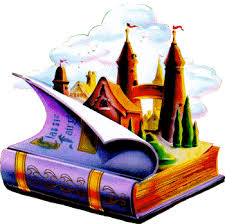 Szanowni PaństwoPonawiam prośbę do Państwa zapraszając do udziału w projekcie biblioteki szkolnej  „Co czytali nauczyciele kiedy byli mali?”który jest częścią Narodowego Programu Rozwoju Czytelnictwa w Szkołach.Bardzo proszę o krótką wypowiedź w formie pisemnej na temat Państwa ulubionej książki z dzieciństwa. Dlaczego właśnie ona pozostała w Waszej  pamięci, w jakich okolicznościach trafiła do Waszych rąk itd.Zebrane materiały posłużą do stworzenia wystawy poświęconej wybranym przez Państwa tytułom.Wypowiedzi proszę składać w bibliotece szkolnej do marca 2017 roku lub przesłać na adres mailowy :  zsz30biblioteka@op.plBardzo dziękuję Renata Pąchalska